CZUWAJ!VI Konkurs Piosenki Harcerskiej i Patriotycznej
im. bł. ks. phm. Stefana Wincentego Frelichowskiego
w 100 rocznicę urodzin Krzysztofa Kamila Baczyńskiego
TRZCIANNE 2021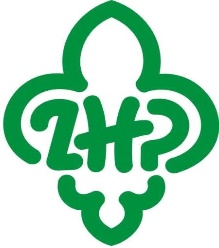 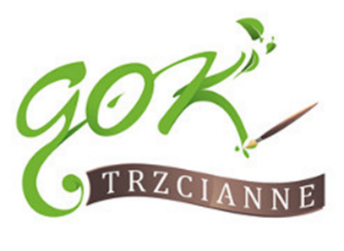 KARTA ZGŁOSZENIANazwa drużyny/gromady - ………………………………………………………………………………………………………………………………………………………………………………………………………………………………….………………………………………………Miejscowość: ………………………………………………………………………………………………………………………………………Imię i nazwisko solisty (jeżeli dotyczy): …………….……………………….…………………………………………………………Liczba uczestników z drużyny (jeśli dotyczy) ………………………………………………………………………….………………Opiekun artystyczny – imię i nazwisko: …………………………………………………………………………………………………Kategoria (wskazać właściwe): Wykonywany repertuar:Utwór harcerski  ………………………………………………………………………………………………………………………Utwór patriotyczny/wiersz …………………………………………………………………………………………………………………………………………………….…
podpis uczestnika/opiekunówSoliściDrużyny zuchy, harcerze, drużyny starszo harcerskie, drużyny wędrownicze zuchy, harcerze, drużyny starszo harcerskie, drużyny wędrownicze drużyny wielopoziomowe